      UNIVERSIDAD DE BUENOS AIRES FACULTAD DE FILOSOFIA Y LETRASDEPARTAMENTO: LETRASMATERIA: LITERATURA DEL SIGLO XIXMODALIDAD DE PROMOCIÓN: PD MODALIDAD DE DICTADO: VIRTUAL (Según Res.732/20 y normativa específica dispuesta a los efectos de organizar el dictado a distancia)PROFESOR: CRISTÓFALO, AMÉRICO CUATRIMESTRE: 2ºAÑO: 2020CÓDIGO Nº: 0568UNIVERSIDAD DE BUENOS AIRES FACULTAD DE FILOSOFÍA Y LETRAS DEPARTAMENTO DE LETRAS MATERIA: LITERATURA DEL SIGLO XIX MODALIDAD DE PROMOCIÓN: PDMODALIDAD DE DICTADO: VIRTUALCUATRIMESTRE Y AÑO: 2º CUATRIMESTRE DE 2020CÓDIGO Nº: 0568PROFESOR/A: CRISTÓFALO, AméricoEQUIPO DOCENTE:Profesor Adjunto regular: BERNINI, EMILIOJefe de Trabajos Prácticos regular: CASTELLÓ-JOUBERT, VALERIA Jefe de Trabajos Prácticos regular: LEDESMA, JERÓNIMOAyudante de Primera regular: GAVILÁN, LAURA Ayudante de Primera regular: RAMALLO, CAROLINA Ayudante de Primera regular: SVERDLOFF, MARIANODinero y literatura en el siglo diecinueveFundamentación y descripciónToda caracterización histórica del largo siglo diecinueve (1789-1914) suele consistir en la descripción del conjunto de transformaciones políticas, económicas, sociales y culturales, que sentaron las bases del orden burgués y definieron la “modernidad” específica del período.Estas transformaciones dejaron huellas sustantivas en el discurso. Como han señalado Hobsbawm, Williams y Koselleck, en el pasaje del siglo dieciocho al diecinueve algunos términos cambiaron de significación y se crearon palabras con el objeto de describir, criticar o legitimar, realidades nuevas. Así, “revolución” pasó a señalar la idea de nuevo origen, un tiempo inédito y abierto, en lugar de las formas de temporalidad cíclica en su versión clásica; “ciudad” pasó a nombrar la expansión de la vida urbana y el orden social que se impuso con ella; y “capitalismo” nombró a partir del siglo XIX el sistema económico específico que conocemos bajo ese nombre, aunque la palabra “capital” ya registrara usos desde los siglos XVII y XVIII.Entre este conjunto de transformaciones, las que comprenden la economía y que agrupamos bajo el término “dinero”, ocupan un lugar central. La industrialización creciente, el desarrollo de saberes y disciplinas como la economía política, la creación de nuevos mercados, el pasaje del uso de la moneda al papel moneda, la consolidación de instituciones financieras y especulativas, el banco, el crédito, la bolsa.La literatura producida en el siglo XIX se relaciona de distintos modos con los escenarios y experiencias históricas generados al ritmo de estas transformaciones.En lo relativo al “dinero”, en primer lugar, debemos mencionar la mutación socio- económica de la propia literatura como práctica: la mercantilización de lo impreso, el crecimiento y transformación de los formatos del libro y de las publicaciones periódicas, la ampliación, diversificación y politización de los públicos lectores, la profesionalización del escritor, los giros en la idea de “artista” y “cultura”. En segundo lugar, las ficciones literarias incluyeron en sus representaciones diversos motivos económicos vinculados con el dinero: personajes (el burgués, el consumidor, la prostituta, el prestamista, el capitalista, el deudor, el apostador, etc.) y temas específicos (la vida industrial, la necesidad, la escasez, la explotación, la especulación financiera, etc.); así, el “dinero”, sus representaciones y efectos sobre las poéticas del período constituyen un corpus especialmente consistente y complejo para pensar literariamente el siglo.Sobre estas consideraciones, el programa de “Literatura del Siglo XIX” propone partir de una serie de textos europeos, representativos de poéticas literarias relevantes del siglo (romanticismo, realismo, victorianismo, naturalismo), en los que las figuraciones del dinero y la economía cumplen un papel central.El curso se orienta a familiarizar a los estudiantes con un conjunto amplio de temas y problemas del período, y a tomar contacto con formas de estudio de la vida histórica de la literatura, y en particular, al conocimiento del escenario histórico cultural en el que la literatura se entrelazó con los fenómenos del dinero moderno.Objetivos:brindar a los alumnos una aproximación razonada a la dimensión estética, la significación crítica y las proyecciones sociopolíticas del fenómeno literario en el siglo diecinueve tomando como eje el fenómeno del “dinero”.promover la reflexión sobre los enfoques comparatistas del fenómeno literario, desde el trabajo con lenguas extranjeras y en traducción hasta las mediaciones conceptuales y teóricas por las que se vinculan los discursos y campos de saber implicados.proporcionar a los alumnos del grado pautas de trabajo que mejoren su capacidad de comprensión de los textos literarios, de utilización inteligente de la bibliografía y de elaboración de trabajos escritos de nivel académico satisfactorio.proporcionar a los estudiantes herramientas didácticas para la utilización de los saberes de la especialidad en la docencia en escuela media y nivel terciario como parte de su formación docente;Contenidos:UNIDAD I: DINERO Y LITERATURA DEL SIGLO XIXGrandes transformaciones históricas, epistemológicas y culturales del Siglo XIX. La medida del Siglo, su construcción histórica. De la industrialización a la Revolución. Karl Marx: el discurso de la acción política y la crítica económica. Perspectivas generales sobre dinero y literatura en el siglo diecinueve. El análisis de “El escarabajo de oro” según Marc Shell.Lecturas:−Marx y Engels, Manifiesto del Partido Comunista (1848).−Poe, “El escarabajo de oro” (1843).UNIDAD II: ECONOMÍAS DEL ROMANTICISMO: EL CASO DE CONFESIONES DE UN INGLÉS COMEDOR DE OPIO, DE THOMAS DE QUINCEYIntroducción al Romanticismo como tema y problema. Romanticismo, economía y mercado. La ideología romántica y los “Lake Poets”. Thomas De Quincey: prensa, mercado y figuras de escritor. Relaciones históricas y textuales con los “Lake Poets”. De Quincey economista. Motivos del dinero y de la economía en Confessions of an English Opium-Eater; being an Extract from the Life of a Scholar (1821).Lecturas:−Dossier “Lake Poets”.−De Quincey, Confesiones de un inglés comedor de opio (1821/1822) y selección de ensayos.UNIDAD III: ECONOMÍA DE LAS APARIENCIAS EN EL REALISMO: EL CASO DE PAPÁ GORIOT, DE HONORÉ DE BALZACEl proyecto literario de la Comedia Humana. El verosímil realista. Figuras balzacianas del dinero: ascenso, caída, el mundo social organizado según esquemas de valor. Genealogías del dinero, el dinero como fuente de poder y energía; dinero y crimen, fetichismo y mitologías del dinero. La posición femenina en relación con los motivos de ascenso social. El provinciano en París, de la ruina a la cima.Lecturas:−Balzac, “Prólogo a la Comedia Humana” (1842), Papá Goriot (1834)UNIDAD IV: CAPITALISMO INDUSTRIAL Y NOVELA VICTORIANA: EL CASO DETIEMPOS DIFÍCILES, DE CHARLES DICKENSContextos del victorianismo temprano. Tendencias económicas. Situación del escritor y la escritora profesionales. La problemática social y el ciclo de la “novela industrial”. Charles Dickens, nociones generales. El caso de Hard Times (Tiempos difíciles), de 1854. Composición, publicación y estructura de la obra. Vínculos temáticos con Carlyle y John Stuart Mill. Recepción crítica de la novela. Análisis de los motivos económicos: la ciudad industrial; los personajes del capitalismo (el self- made man, el propietario, el utilitarista, el sindicalista, el trabajador); conceptos (utilitarismo, industrialismo, interés individual, imaginación versus cálculo).Lecturas:−Charles Dickens, Tiempos difíciles (1854).UNIDAD V: ECONOMÍA DEL NATURALISMO: EL CASO DE NANÁ, DE ÉMILE ZOLANaturalismo y ciencia: el paradigma de la medicina. Naturalismo y mito. Lo experimental en la novela. El ciclo de los Rougon-Macquart. El caso de Nana (1880). El París del Segundo Imperio: prostitución, dinero y política. Las pulsiones y los mundos atávicos. Del naturalismo a la intervención política: el affaire Dreyfus, o el nacimiento del «intelectual».Lecturas:−Zola, Naná (1879), y selección de ensayos.Bibliografía:Se consignan los textos de bibliografía por cada unidad temática (punto c.), distinguiendo entre aquellos títulos que son de lectura obligatoria y aquellos que se recomiendan para profundizar o complementar el tratamiento de cada tema. Las fuentes que se indican son las traducciones recomendadas por la cátedra de los textos que figuran como “lecturas”.Unidad IBibliografía obligatoriaDerrida, Jacques. “En nombre de la revolución: la doble barricada”. En Espectros de Marx, Barcelona: Trotta, 2012.Sazbón, José. «Un capítulo abierto de historia intelectual: el régimen discursivo del Manifiesto». En Historia y representación, 72-113. Quilmes: Universidad Nacional de Quilmes, 2002.Shell, Marc. “El escarabajo de oro”. En Dinero, Lenguaje y pensamiento, 17-33. Fondo de Cultura Económica, México, 1982.Williams, Raymond. “Burgués”, “Capitalismo”, “Ciudad”, “Revolución”, “Riqueza”. En Palabras clave, Buenos Aires: Nueva Visión, 2000.Bibliografía complementariaHobsbawm, Eric, “Introducción” El gran ‘boom’”, “Ciudad, industria, clase obrera”.En La Era del capital, Barcelona: Crítica, 1998.Osterhammel, Jürgen. “Aproximaciones”. En La transformación del mundo. Una historia global del siglo XIX, Barcelona: Crítica, 2015.Woodmansee, Martha, y Mark Osteen, “Taking account of the New Economic Criticism. A historical introduction”. En The New Economic Criticism. Studies at the Intersection of Literature and Economics, 2-42. London : New York: Routledge, 1999.FuentesKarl Marx, Friedrich Engels, Manifiesto del partido Comunista; en Marx y Engels,Obras Escogidas, vol. 1, Madrid: Fundamentos, 1975.Poe, Edgar Allan. “El escarabajo de oro”. En Cuentos/1, traducido por Julio Cortázar, 1:377-417. Buenos Aires: Alianza Editorial, 1990.Poe, Edgar Allan. “The Gold-Bug”, Dollar Newspaper I (22), 21/6/1843: 1-2. Reproducido	en	The	Edgar	Allan	PoeSociety	of	Baltimore, https://www.eapoe.org/works/tales/goldbga1.htmFuentes complementariasMarx, Karl. “Prólogo” de Contribución a la crítica de la economía política, Madrid: Fundamentos, 1975.Marx, Karl. “La mercancía”, El capital. Tomo I. Traducido por Wenceslao Roces. México: Fondo de Cultura Económica, 1959, pp. 3-55.Unidad IIBibliografía obligatoriaAAVV. Literatura y economía en De Quincey. Perspectivas críticas contemporáneas (Leask, McDonagh, Clej, Rzepka, Russett). Preparado por la cátedra para uso de los estudiantes de Literatura del Siglo XIX.Gallagher, Catherine. “Los románticos y los economistas”, traducción de Jerónimo Ledesma [“The Romantics and the political economists”. En The Cambridge History of Romantic English Literature, editado por James Chandler, 71–100. Cambridge: Cambridge University Press, 2008.]Heinzelman, Kurt. “La teoría laboral de Wordsworth: economía de compensación”. En La economía de la imaginación, traducido por Roberto Gómez Ciriza, 349–409. México: Fondo de Cultura Económica, 1984.Williams, Raymond. “El artista romántico”. En Cultura y sociedad. 1780-1950. De Coleridge a Orwell, traducido por Horacio Pons, 41–54. Buenos Aires: Nueva Visión, 2001.Bibliografía complementariaKlancher, Jon P. “Romantic Theory and English Reading Audiences”. En The Making of English Reading Audience, 1790-1832, 1a. ed., 135–71. Madison, Wisconsin: University of Wisconsin Press, 1987.Ledesma, Pablo Jerónimo. De Quincey. Volumen I de X. Y. Z. La literatura entre De Quincey y Borges (Tesis doctoral). Disponible en el Repositorio de la Facultad de Filosofía y Letras de la Universidad de Buenos Aires, http://repositorio.filo.uba.ar/handle/filodigital/11014 HYPERLINK "http://repositorio.filo.uba.ar/handle/filodigital/11014".Ledesma, Pablo Jerónimo. “The ‘monied man’. La cuestión económica en Thomas De Quincey”. Boca de Sapo. Revista de Arte, Literatura y Pensamiento Año XV, núm.	18	(diciembre	de	2014):7–13. http://www.bocadesapo.com.ar/biblioteca/bds/BdS18.pdf HYPERLINK "http://www.bocadesapo.com.ar/biblioteca/bds/BdS18.pdf". Loayza, Luis. “Lectura de Thomas De Quincey”. En Las confesiones y otros textos,de Thomas De Quincey, 9–41, 1a ed. Biblioteca de Rescate. Barcelona: BarralEditores, 1975.Poe, Edgar Allan. “Cómo escribir un artículo a la manera del Blackwood”. En Cuentos/2, traducido por Julio Cortázar, 2a. ed. (1a. ed. en “Libro de Bolsillo” 1970), 2:424–35. Libro de Bolsillo. Buenos Aires: Alianza Editorial, 1972.Teruel, Miguel. “Introducción”. En Confesiones de un inglés comedor de opio, de Thomas De Quincey, 7–80, 4a. ed. (1a. ed. 1997). Madrid: Cátedra, 2010.FuentesDe Quincey, Thomas. Confesiones de un inglés comedor de opio. Traducido por Luis Loayza. 4a. reimpresión (1a. ed. en “Libros de Bolsillo”, 1984). Libros de Bolsillo. Madrid: Alianza Editorial, 1996.De Quincey, Thomas. The Works of Thomas De Quincey. Editado por Grevel Lindop. London, Pickering & Chatto, 2000-2003. 21 vols. [Edición de referencia que se usa en la actualidad].Fuentes complementariasDe Quincey, Thomas. “Cartas a un joven cuya educación ha sido descuidada”. En Los oráculos paganos y otras obras selectas, traducido por José Rafael Hernández Arias, 165-242. Letras Clásicas 5. Madrid: Valdemar, 2005.De Quincey, Thomas. “Sortilegio y Astrología”. En La farsa de los cielos: ensayos, editado y traducido por Jerónimo Ledesma, 2a ed., 29–50. Buenos Aires: Paradiso, 2016.De Quincey, Thomas. Memoria de los poetas de los Lagos. Traducido por Jordi Doci. 1a ed. Narrativa Clásicos. Valencia: Pre-textos, 2003.Unidad IIIBibliografía ObligatoriaAuerbach, Erich. “La mansión de la Mole”. En Erich Auerbach, Mimesis, 426-463. México: FCE, 1979Borderie, Régine, “Allégorie et portrait dans La Comédie Humaine”, en L’Année balzacienne, nº 5, 2004/1, pp. 59.74. https://www.cairn.info/revue-l-annee- balzacienne-2004-1-p-59.htm.Gaillard, Françoise, “La ciencia: modelo o verdad. Reflexiones sobre prólogo a La comedia humana”, traducción de Emilio Bernini. [“La science: modèle ou vérité. Réflexions sur l’avant-propos à La comédie humaine, en Claude Duchet, Jacques Neefs, Balzac : l’invention du roman, Paris, Pierre Belfond, 1982, pp. 57-83].Goux, Jean-Joseph. “Concordancias y disidencias entre economía y literatura”, traducción de Mariano Sverdloff. [“Concordances et dissidences entre économie et littérature”, L'Homme et la société 2 (200), 2016: 65-78. https://www.cairn.info/revue-l-homme-et-la-societe-2016-2-page-65.htm.Lukács, Georg. “Introducción”. En Ensayos sobre el realismo [1934-1935], Buenos Aires: Siglo Veinte, 1965.Lukács, Georg. “¿Narrar o describir?” en Altamirano, Carlos y Beatriz Sarlo (ed.):Literatura y sociedad. Buenos Aires: CEAL, 1977.Péraud, Alexandre, “La ficcionalización del dinero en el siglo XIX o la invención de un subgénero novelesco”, traducción de Valeria Castello-Joubert [“La fictionnalisation de l’argent au XIXe siècle ou l’invention d’un sous-genreromanesque”, en Épistémocritique, vol. 12, 28 de julio de 2013].Bibliografía ComplementariaBenjamin, Walter. “París Capital del Siglo XIX”. En El París de Baudelaire. Buenos Aires, Eterna Cadencia Editora, 2012. Traducción de Mariana Dimópulos.Blanchot, Maurice. “El arte de novelar en Balzac”. En Falsos pasos. Valencia: PreTextos, 1977.Harvey, David. “Los mitos de la modernidad: el París de Balzac”. En Paris, capital de la modernidad. Madrid: Akal, 2008Jakobson, Román. “Sobre el realismo artístico”. En Teoría de la literatura de los formalistas rusos. Siglo XXI Editores: Buenos Aires, 1976.FuentesBalzac, Honoré, “Avant-Propos de la Comédie Humaine”, en Oeuvres Complètes I, Paris, La Pléiade, 1976. Ed. Pierre-Georges Castex.Balzac, Honoré. “Prólogo a la Comedia Humana (1842)”. En Revolución y literatura en el siglo diecinueve. Fuentes, documentos, textos críticos. Tomo II: Hugo, Balzac, Michelet, editado por Jerónimo Ledesma y Valeria Castelló-Joubert, traducido por Valeria Castelló-Joubert y Emilio Bernini. Buenos Aires: EFFL, 2012.Balzac, Honoré, Le Père Goriot, en Oeuvres Complètes, III, París, La Pléiade, 1976. Ed. Pierre-Georges Castex.Balzac, Honoré. Eugenia Grandet, Papá Goriot, traducido por Mariano Fiszman. Buenos Aires: Losada, 2010.Fuente complementariaBalzac, Honoré, La fille aux yeux d’or, en Oeuvres Complètes, V, Paris, La Pléiade, 1977. Ed. Pierre-Georges Castex.Balzac, Prólogo a La muchacha de los ojos de oro, Madrid: Editorial Bruguera, 1983. Traducido por C. Oliver, Edición de Carlos Pujol.Unidad IVBibliografía obligatoriaBigelow, Gordon. “Introducción”, “Historias de origen y economía política” “La abstracción del deseo: la Teoría de los Sentimientos Morales de Smith”, traducción de Emilio Bernini, [G. Bigelow, Fiction, famine, and the rise of economics in Victorian Britain and Ireland. Cambridge University Press: New York, 2003. “Introduction”, pp. 1-11; “Part I. “Origin Stories and Political Economy”, pp. 13-18; “Chap. 1. History as abstraction”, apartado “The Abstraction of Desire: Smith’s Theory of Moral Sentiments”, pp. 36-42].Courtemanche, Eleanor. “Ficción como anticiencia: la rabia revisionista de Tiempos difíciles”, traducción de Emilio Bernini. [E. Courtemanche, The “Invisible Hand” and British Fiction, 1818-1860: Adam Smith, Political Economy, and the Genre of Realism. Basingstoke: Palgrave Macmillan, 2011, “Fiction as anti-science: The Revisionary Rage of Hard Times”, pp. 138-145].Gallagher, Catherine. “Hard Times y la economía somática del primer victorianismo”, traducción de Emilio Bernini. [C. Gallagher, The Body Economic. New Jersey: Princeton University Press, 2008, “Hard Times and the Somaeconomics of the Early Victorians”, pp. 62–85].Bibliografía complementariaCollins, Philip. “Dickens and industrialism”. Studies in English Literature, 1500- 1900 20, núm. 4 (1980): 651–73.Humpherys, Ann. “Tiempos difíciles”, traducción de Laura Gavilán. [“Hard Times”. En A Companion to Charles Dickens, editado por David Paroissien, 390–400. Malden, MA: Blackwell, 2011].Williams, Raymond. “Capitalismo [Capitalism]”, “Industria [industry]”, “Labor [Labour]”, “Trabajo [Work]”, “Utilitario [Utilitarian]”. En Palabras clave. Un vocabulario de la cultura y la sociedad, traducido por Horacio Pons, 49–51, 184– 87, 195–98, 316–19, 321–23. Buenos Aires: NuevaVisión, 2008.Williams, Raymond. “Ciudades de oscuridad y de luz”. En El campo y la ciudad, traducido por Alcira Bixio, 271–90. Buenos Aires: Paidós, 2001.Williams, Raymond. “Introducción”, “Charles Dickens”. En Solos en la ciudad: la novela inglesa de Dickens a D.H. Lawrence, traducido por Nora Catelli, 9– 30, 31–69. Madrid: Debate, 1997.FuentesDickens, Charles, Hard Times, New York, London, Norton Critical Editions, 2016. Ed. Fred Caplan.Dickens, Charles. Tiempos difíciles. Traducido por Ángel Melendo García. 1a. ed (edición anterior en Gredos, 2005). Barcelona: RBA Libros, 2010.Fuentes complementariasDickens, Charles. “Frauds on the Fairies”, 1 de octubre de 1853, en Household Words. A Weekly Journal. Conducted by Charles Dickens, no. 184, Vol. VIII. pp. 97-100.Dickens, Charles, “On Strike”, 11 de febrero de 1854, en Household Words. A Weekly Journal. Conducted by Charles Dickens, n° 203. Vol. VIII., pp. 553-561. Dickens, Charles, “Fraudes en cuestión de cuentos de hadas”, en Obras Completas, tomo IX, Madrid, Santalla/Aguilar, 2033, pp. 699-705. Traducción de José Mendez Herrera.Dickens, Charles, “En huelga”, en Obras Completas, tomo IX, Madrid, Santalla/Aguilar, 2033, pp.715-727. Traducción de José Mendez Herrera.Unidad VBibliografía obligatoriaAuerbach, Erich. “Germinie Lacerteux”. En Mímesis, 464-492. México, FCE, 1979. Bender, Niklas. “Nana”, traducción de Emilio Bernini. [“Nana”, en La lutte des paradigmes. La littérature entre histoire, biologie et médecine (Flaubert, Zola, Fontane), 237-300. Amsterdam-New York: Rodopi, 2010].Levin, Harry. “Zola”. En El realismo francés (Stendhal, Balzac, Flaubert, Zola). Barcelona: Laia, 1963.Lukács, Georg. “En el centenario de Zola”. En Ensayos sobre el realismo. Buenos Aires: Siglo XX, 1965.Bibliografía complementaria:Bernheimer, Charles. “Decomposing Venus: The Corpse of Naturalism”. En Figures of Ill Repute. Representing Prostitution in Nineteenth-Century France, 200–233. Durham: Duke University Press, 1997.Caudet, Francisco. “Estudio preliminar”. En Émile Zola, Naná, 9-63. Madrid: Cátedra, 1988.Deleuze, Gilles. «Del afecto a la acción: la imagen pulsión», en La imagen- movimiento. Estudios sobre cine I. Barcelona: Paidós, 1984, pp. 180-201.Krell, Jonathan F. , "Nana: Still Life, Nature morte", en Harold Bloom (ed.) Émile Zola, Chelsea House Publishers, 2004, pp. 83-98.Savile, Antonhy. «Naturalism and the Aesthetic», en Harod Bloom (ed.) Émile Zola. Chelsea House Publishers: 2004, pp. 221-242.Sverdloff, Mariano, «Literatura y prostitución: “La Naná de Manet”, una écfrasis de Joris-Karl Huysmans», en Hyperborea nº2, pp. 181-195-FuentesZola, Émile, Nana, en Oeuvres Complètes, II, Paris, Pléaide, 1961. Ed. Armand Lanoux y Henri Mitterand.Zola, Émile , Naná, Buenos Aires: Schapire, 1960. Trad. Marcelo Menaschë Zola, Émile, Le Roman expérimental, Paris, Charpentier, 1923.Zola, Émile, El naturalismo, Barcelona: Península, 1972. Trad. Laureano Bonet.Bibliografía generalAuerbach, Erich. Mimesis: la representación de la realidad en la literatura occidental. México: Fondo de Cultura Económica, 1993.D’Angelo, Paolo. La estética del romanticismo. Madrid: Visor, 1999.Duby, Georges, y Philippe Ariès. Historia de la vida privada. 10 vols. Barcelona: Aguilar, 1990.Foucault, Michel. Las palabras y las cosas: una arqueología de las ciencias humanas. México, D.F.: Siglo Veintiuno Editores, 1993.Habermas, Jürgen. El discurso filosófico de la modernidad: doce lecciones. Madrid ; Buenos Aires: Taurus, 1989.Hauser, Arnold. Historia social de la literatura y el arte. Madrid: Ediciones Guadarrama, 1969.Hobsbawm, Eric. La era de la revolución, 1789 - 1848; La era del capital, 1848 - 1875; La era del imperio, 1875 - 1914. Barcelona: Crítica, 2012.Kinder, Hermann, Werner Hilgemann, y Manfred Hergt. Atlas histórico mundial: de los orígenes a nuestros días. Traducido por Carlos Martin Alvarez, Anton Dieterich Arenas, y Alfredo Brotons Muñoz. 19a ed. 2 vols. Madrid: Akal, 2006. Moretti, Franco. El burgués: entre la historia y la literatura. Traducido por LiliaMosconi. Buenos Aires: Fondo de cultura económica, 2014.Woodmansee, Martha, y Mark Osteen, eds. The New Economic Criticism. Studies at the Intersection of Literature and Economics. Economics as Social Theory. London : New York: Routledge, 1999.Organización del dictado de la materia:Normativa para MATERIAS, Res. (CD) Nº 4428/17 y Pautas de funcionamiento del 1º cuatrimestre, Resolución (D) Nº 732/2020:La materia se dicta en modalidad virtual mientras duren las restricciones establecidas por el Aislamiento Social Preventivo y Obligatorio definido por el gobierno nacional (DNU 297/2020). Su funcionamiento se adecua a lo establecido en la Res. (D) Nº 732/20 y a la normativa específica dispuesta a los efectos de organizar el dictado a distancia.El dictado de clases se realiza a través del campus virtual de la Facultad de Filosofía y Letras y de otros canales de comunicación virtual que se consideren pertinentes para favorecer el intercambio pedagógico con los/las estudiantes.La carga horaria total es de 96 horas.Modalidad de trabajoClases teóricas semanales con materiales audiovisuales que estarán disponibles en el campus de la cátedra, incluidas las clases que se dicten de modo sincrónico.Cada unidad constará de una guía de trabajo y un foro; y habrá un encuentro sincrónico con los ayudantes de prácticos por semana. Las guías de trabajo van a contemplar la lectura de las fuentes y de la bibliografía obligatoria. Los foros estarán dirigidos a la comprensión y el debate sobre los textos. Los encuentros semanales sincrónicos estarán destinados a promover intercambios entre los estudiantes y los docentes de la cátedra.Es condición para regularizar la materia la aprobación de las evaluaciones planteadasal momento del comienzo de la cursada de acuerdo al régimen académico vigente en ese momento.VIGENCIA DE LA REGULARIDAD:Durante la vigencia de la regularidad de la cursada de una materia, el/la estudiante podrá presentarse a examen final en 3 (tres) mesas examinadoras en 3 (tres) turnos alternativos no necesariamente consecutivos. Si no alcanzara la promoción en ninguna de ellas deberá volver a inscribirse y cursar la asignatura o rendirla en calidad de libre. En la tercera presentación el/la estudiante podrá optar por la prueba escrita u oral.A los fines de la instancia de EXAMEN FINAL, la vigencia de la regularidad de la materia será de 4 (cuatro) años. Cumplido este plazo el/la estudiante deberá volver a inscribirse para cursar o rendir en condición de libre.RÉGIMEN      TRANSITORIO      DE       ASISTENCIA,       REGULARIDAD YMODALIDADES DE EVALUACIÓN DE MATERIAS: Quedan exceptuados/as de las condiciones para la Promoción Directa o con Examen Final los/as estudiantes que se encuentren cursando bajo el Régimen Transitorio de Asistencia, Regularidad y Modalidades de Evaluación de Materias (RTARMEM) aprobado por Res. (CD) Nº 1117/10.RecomendacionesEsta materia se ubica en el tramo del plan de estudios de la carrera de Letras correspondiente al Ciclo de Orientación. Puede ser incluida como materia de enlace para cualquier orientación o materia básica para el área de Literaturas Extranjeras de la orientación en Letras Modernas. También puede ser incluida como materia del tramo de elección libre de cualquier orientación.Esta ubicación en el plan de estudios permite suponer en el alumno conocimientos de teoría y análisis literario, literatura argentina y latinoamericana, al menos una literatura en lengua extranjera de corte nacional, una literatura española y rudimentos de cultura clásica.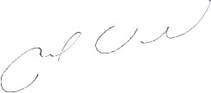 Miguel VeddaDirector del Departamento de Letras